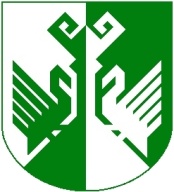 от 03 июня2022года № 266Об утверждении ключевых показателей, индикаторов рискаи формы проверочного листа при осуществлении муниципального контроля в области охраны и использования особо охраняемых природных территорий местного значения в границах Сернурского муниципального районаВ соответствии сФедеральным законом от 31.07.2020 № 248-ФЗ «О государственном контроле (надзоре) и муниципальном контроле в Российской Федерации», постановлением Правительства Российской Федерации от 13 февраля 2017 года № 177 «Об утверждении общих требований к разработке и утверждению проверочных листов (списков контрольных вопросов)»,на основании решения Собрания депутатов Сернурского муниципального района  от 08 декабря 2021 года № 247 «Об утверждении Положения о муниципальном контроле в области охраны и использования особо охраняемых природных территорий местного значения в границах Сернурского муниципального района Республики Марий Эл», администрация Сернурского муниципального района постановляет:1. Утвердить прилагаемые индикаторы риска нарушения обязательных требований, используемых для определения необходимости проведения проверок при осуществлении муниципального контроля в области охраны и использования особо охраняемых природных территорий местного значения в границах Сернурского муниципального района Республики Марий Эл. 2. Утвердить прилагаемые ключевые показатели, целевые назначения муниципального контроля в области охраны и использования особо охраняемых природных территорий местного значения в границах Сернурского муниципального района Республики Марий Эл.3. Утвердить прилагаемую форму проверочного листа, применяемого при осуществлении муниципального контроля в области охраны и использования особо охраняемых природных территорий местного значения в границах Сернурского муниципального района Республики Марий Эл.4. Настоящее постановление вступает в силу после размещения в информационно-телекоммуникационной сети «Интернет» - на портале Республики Марий Эл, расположенному по электронному адресу: http://mari-el.gov.ru/sernur.УТВЕРЖДЕНЫпостановлением администрации Сернурского муниципального района Республики Марий Элот 03 июня 2022 г. № 266Индикаторы риска нарушения обязательных требований, используемых для определения необходимости проведения проверок при осуществлении муниципального контроля в области охраны и использования особо охраняемых природных территорий местного значения в границах Сернурского муниципального района Республики Марий ЭлПЕРЕЧЕНЬиндикаторов риска нарушений обязательных требований при осуществлении муниципального контроля в области охраны и использования особо охраняемых природных территорий местного значения в границах Сернурского муниципального района Республики Марий ЭлПолучение информации, содержащейся в обращениях (заявлениях) граждан и организаций, информации от органов государственной власти, органов местного самоуправления, из средств массовой информации, указывающей на нарушение обязательных требований касающихся:режима особо охраняемых природных территорий;особого правового режима использования земельных участков, водных объектов, природных ресурсов и иных объектов недвижимости, расположенных в границах особо охраняемых природных территорий;режима охранных зон особо охраняемых природных территорий.Неисполнение контролируемыми лицами следующих решений, принимаемых по результатам контрольных (надзорных) мероприятий:непредоставление контролируемыми лицами контрольным (надзорным) органам в срок, установленный в предостережении о недопустимости нарушения обязательных требований (далее – предостережение) уведомления об исполнении предостережения и о принятии мер по обеспечению соблюдению обязательных требований;неисполнение в установленный срок предписания об устранении выявленных нарушений обязательных требований.Выявление при проведении контрольных (надзорных) мероприятий без взаимодействия с контролируемым лицом признаков, свидетельствующих о нарушении установленного режима или иных правил охраны и использования окружающей среды и природных ресурсов на особо охраняемых природных территориях регионального значения либо в их охранных зонах.УТВЕРЖДЕНЫпостановлением администрации Сернурского муниципального района Республики Марий Элот 03 июня 2022 г. № 266Ключевые показатели, целевые значения муниципального контроля в областиохраны и использования особо охраняемых природных территорий местного значения в границах Сернурского муниципального района Республики Марий ЭлКлючевые показатели и их целевые значения:- доля устраненных нарушений из числа выявленных нарушений обязательных требований, в результате чего была снята угроза причинения вреда охраняемым законом ценностям – 50%;- доля выполнения плана проведения плановых контрольных мероприятий на очередной календарный год – 100%;- доля обоснованных жалоб на действия (бездействие) контрольного органа и (или) его должностного лица при проведении контрольных мероприятий – 10%;- доля отмененных результатов контрольных мероприятий – 10%;- доля контрольных мероприятий, по результатам которых были выявлены нарушения, но не приняты соответствующие меры административного воздействия – 5%;- доля вынесенных судебных решений о назначении административного наказания по материалам контрольного органа – 75%;- доля отмененных в судебном порядке постановлений по делам об административных правонарушениях от общего количества вынесенных контрольным органом постановлений, за исключением постановлений, отмененных на основании статей 2.7 и 2.9 Кодекса Российской Федерации об административных правонарушениях – 5%.Формапроверочного листа, применяемого при осуществлении муниципального контроля в области охраны и использования особо охраняемых природных территорий местного значения в границах Сернурского муниципального района Республики Марий Эл________________________________________________________________________Наименование  органа  муниципального  контроляОбъект муниципального контроля, в отношении которого проводится контрольное (надзорное) мероприятие_______________________________________________________________________________________________________________________________________________.Фамилия, имя и отчество (при наличии) гражданина или индивидуального предпринимателя, его идентификационный номер налогоплательщика и (или) основной государственный регистрационный номер индивидуального предпринимателя, адрес регистрации гражданина или индивидуального предпринимателя, наименование юридического лица, его идентификационный номер налогоплательщика и (или) основной государственный регистрационный номер, адрес юридического лица (его филиалов, представительств, обособленных структурных подразделений), являющихся контролируемыми лицами:_______________________________________________________________________________________________________________________________________________________________________________________________________________________.Вид  (виды)  деятельности  юридических  лиц,  физических лиц  их  типов  и  (или)  отдельных  характеристик:__________________________________________________________________.Место  проведения  плановой  проверки  с  заполнением  проверочного  листа  и(или)  указание  на  используемые  юридическим  лицом,  индивидуальным  предпринимателем  производственные  объекты:__________________________________________________________________.Реквизиты  распоряжения  о  проведении  плановой  проверки: _______________________________________________________________________.Учетный  номер  плановой  проверки  и  дата  присвоения  учетного  номера  проверки  в  едином  реестре  проверок:  ________________________________________________________________________.Должность,  фамилия  и  инициалы  должностного  лица  администрации  Сернурского муниципального района,  проводящего  плановую проверку  и  заполняющего  проверочный  лист:  _______________________________________________________________________.Перечень  вопросов,  отражающих  содержание  обязательных  требований  и  (или)  требований, установленных законодательством,  муниципальными  правовыми  актами, ответы  на  которые  однозначно свидетельствуют  о  соблюдении  или  несоблюдении  юридическим  лицом,  физическим лицом  обязательных  требований,  составляющих  предмет  проверки:Пояснения и дополнения по вопросам, содержащимся в перечне: ______________________________________________________________________________________ ________________________________________________________________________________________
Подписи лица (лиц), проводящего (проводящих) проверку:Должность    ____________________________________                   /Ф.И.О.Должность    ____________________________________                   /Ф.И.О.
С проверочным листом ознакомлен(а):___________________________________________________________________________________(фамилия, имя, отчество (в случае, если имеется), должность руководителя, иного должностного лица или уполномоченного представителя юридического лица, индивидуального предпринимателя, его уполномоченного представителя)"__" __________________ 20__г.     _________________________________________                                                                                                                                      (подпись)
Отметка об отказе ознакомления с проверочным листом:________________________________________________________________________________________(фамилия, имя, отчество (в случае, если имеется), уполномоченного должностного лица (лиц), проводящего проверку)"__" ____________________ 20__ г                    _________________________________________                                                                                                                                                                      (подпись)
Копию проверочного листа получил(а):___________________________________________________________________________________(фамилия, имя, отчество (в случае, если имеется), должность руководителя, иного должностного лица или уполномоченного представителя юридического лица, индивидуального предпринимателя, его уполномоченного представителя)"__" ____________________ 20__ г.          _________________________________________                                                                                                                                                                            (подпись)
Отметка об отказе получения проверочного листа:_________________________________________________________________________________(фамилия, имя, отчество (в случае, если имеется), уполномоченного должностного лица (лиц), проводящего проверку)"__" ____________________ 20__ г                   _________________________________________                                                                                                                            (подпись)ШЕРНУРМУНИЦИПАЛЬНЫЙ  РАЙОНЫНАДМИНИСТРАЦИЙЖЕАДМИНИСТРАЦИЯ СЕРНУРСКОГО МУНИЦИПАЛЬНОГОРАЙОНАПУНЧАЛПОСТАНОВЛЕНИЕГлава администрацииСернурского муниципального районаА.В. КугергинНаименование индикатораНормальное состояние для выбранного параметра (критерии оценки), единица измерения Показатель
индикатора рискаНепредоставление уведомления контролируемого лица о принятии мер по обеспечению соблюдения обязательных требований, указанных в  предостережении о недопустимости нарушения обязательных требований.нетдаНаличие в уведомлении об исполнении предостережения, выданного Контрольным органом, о недопустимости нарушения обязательных требований законодательства в области автомобильного транспорта и дорожного хозяйства, сведений о принятии недостаточных мер по устранению выявленных нарушений обязательных требований законодательства нетдаНаличие информации о вступлении в законную силу в течение трех календарных лет,предшествующих дате определения наличия индикатора риска,  решений (постановлений) о назначении административного наказания за правонарушения, предусмотренные, 12.21.3, 12.23, 12.31.1, 14.1, части 1 статьи 19.5, 19.7, Кодекса Российской Федерации об административных правонарушениях (за исключением административного наказания в виде предупреждения).2 шт.>2 шт.Наличие информации о привлечении к ответственности должностных и юридических лиц по ст. 12.34 КоАП РФ в течение одного календарного года за нарушение правил ремонта и содержания дорог, определенных требованиями ГОСТР 50597-2017 «Дороги автомобильные и улицы. Требования к эксплуатационному состоянию, допустимому по условиям обеспечения безопасности дорожного движения методы контроля».3 шт.>3 шт.Наличие в средствах массовой информации, информационно-телекоммуникационных сетях, в том числе сети «Интернет», обращениях(заявлениях) граждан, организаций, органов государственной власти и других органов сведений (информации) о нарушенияхобязательных требований законодательства в области автомобильного транспорта и дорожногохозяйстванетдаУТВЕРЖДЕНАпостановлением администрации Сернурского муниципального районаРеспублики Марий Элот 03 июня 2022 г. № 266№ п/пВопрос, отражающий содержание обязательных требованийВывод о выполнении установленных требованийВывод о выполнении установленных требованийВывод о выполнении установленных требованийВывод о выполнении установленных требованийРеквизиты НПА, с указанием их структурных единиц, которыми установлены обязательные требования, установленные муниципальными правовыми актами№ п/пВопрос, отражающий содержание обязательных требованийданетнепри-менимопримечание (заполняется в случае заполнения графы "не-применимо")1. Соблюдается ли лицом на территориях, на которых находятся памятники природы, и в границах их охранных зон запрет на осуществление всякой деятельности, влекущей за собой нарушение сохранности памятников природы?пункт 1 статьи 27 Федерального закона от 14.03.1995 N 33-ФЗ "Об особо охраняемых природных территориях"2.Исполняются ли собственниками, владельцами и пользователями земельных участков, на которых находятся памятники природы, обязательства по обеспечению режима особой охраны памятников природы?пункт 2 статьи 27 Федерального закона от 14.03.1995 N 33-ФЗ "Об особо охраняемых природных территориях"3.Соблюдается ли лицом на особо охраняемых природных территориях (далее - ООПТ) либо в их охранных зонах режим осуществления хозяйственной и иной деятельности в лесопарковом зеленом поясе?пункты 1, 3 статьи 62.4 Федерального закона от 10.01.2002 № 7-ФЗ "Об охране окружающей среды"4.Осуществляется ли лицом на ООПТ либо в их охранных зонах пользование недрами на основании лицензии? статья 11 Закона Российской Федерации от 21.02.1992 № 2395-1 "О недрах" 5.Осуществляется ли лицом пользование водными объектами, расположенными на ООПТ либо в их охранных зонах, на основании договора водопользования или решения о предоставлении водного объекта в пользование?части 2, 3 статьи 11 Водного кодекса Российской Федерации6.Имеется ли у лица на ООПТ либо в их охранных зонах разрешение на добычу охотничьих ресурсов?пункты 1, 2 части 5 статьи 13, пункты 1, 2 части 4 статьи 15, часть 3 статьи 16, пункты 1, 2 части 2 статьи 17,пункты 1, 2 части 3 статьи 18, статья 29Федерального закона от 24.07.2009 N 209-ФЗ "Об охоте и о сохранении охотничьих ресурсов и о внесении изменений в отдельные законодательные акты Российской Федерации"